Załącznik nr 2 do SIWZ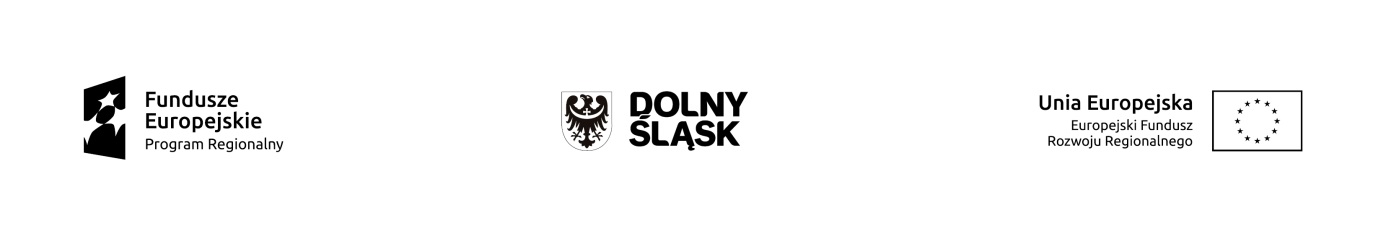 UMOWA  Nr: ………………  (PROJEKT)zawarta w dniu: …………………2018 r. w oparciu o wyniki przetargu nieograniczonego
nr                         pomiędzy:Gminą Świdnicaz siedzibą przy ul. B. Głowackiego 4, 58-100 Świdnicareprezentowaną - przez:1. Teresę  Mazurek     –   Wójta2. Annę  Szymkiewicz   –  Skarbnika Gminy / kontrasygnata / zwaną dalej  "Zamawiającym" z jednej strony, a:…………………………….. z siedzibą w: ……………….reprezentowanym  przez:1.  ……………………………..zwanym dalej „Wykonawcą”Po przeprowadzeniu procedury w trybie przetargu nieograniczonego, zgodnie z zapisami ustawy 
dnia 29 stycznia 2004 r. Prawo zamówień publicznych (Dz. U. z 2017 r., poz. 1579 z późn. zm.)  – zwaną
w dalszej treści „Ustawą Pzp” - została zawarta umowa o następującej treści:§ 1Przedmiotem zamówienia jest „Przebudowa budynku mieszkalnego przy ul. Zacisze 1 w Pszennie”.Roboty związane z przebudową budynku obejmować będą:Roboty związane z przebudową budynku obejmować będą:roboty rozbiórkowe zewnętrzne i wewnętrzne,wykonanie pionowej i poziomej izolacji przeciwwilgociowej ścian fundamentowych budynków,wykonanie tynków renowacyjnych w pomieszczeniach piwnicznych,wykonanie nowych schodów wewnętrznych budynków,docieplenie ścian fundamentowych i ścian zewnętrznych budynku wraz z elewacją,miejscowe wykonanie stop fundamentowych, podlewek, płyt stropowych i ścian żelbetowych,roboty naprawcze w obrębie dachu,przekucia otworów drzwiowych, zamurowanie otworów w ścianach oraz wykonania nowych ścian wewnętrznych,wykonanie ścianek GK oraz sufitów podwieszanych GK,wykonanie nowych tynków zewnętrznych i wewnętrznych,wykonanie posadzek i podłóg,wykonanie okładzin ceramicznych ściennych i podłogowych,wymiana stolarki okiennej i drzwiowej oraz ślusarki użytkowej,zagospodarowanie terenu wokół budynku wraz z ogrodzeniem,wykonanie instalacji CO w lokalach,wykonanie instalacji wodno-kanalizacyjnej wewnętrznej,wykonanie przyłączy zewnętrznych: wodociągowej, deszczowej, gazowej i kanalizacji sanitarnej ,wymiana instalacji elektrycznej w budynku.Szczegółowy opis przedmiotu umowy stanowią: projekt budowlany, projekt wykonawczy, specyfikacje techniczne wykonania i odbioru robót budowlanych.§ 2Wykonawca oświadcza, że posiada konieczne doświadczenie i profesjonalne kwalifikacje niezbędne do prawidłowego wykonania Umowy i zobowiązuje się do:wykonania przedmiotu umowy przy zachowaniu należytej staranności określonej w art. 355 § 2 Kodeksu cywilnego,informowania w formie pisemnej Zamawiającego o przebiegu wykonywania umowy na każde żądanie Zamawiającego oraz przedstawiania sprawozdań.stosowania się do pisemnych poleceń i wskazówek Zamawiającego w trakcie wykonywania przedmiotu umowy.przedłożenia Zamawiającemu na jego pisemne żądanie zgłoszone w każdym czasie trwania Umowy, wszelkich dokumentów, materiałów i informacji potrzebnych mu do oceny prawidłowości wykonania Umowy.Nadzór inwestorski z ramienia Zamawiającego sprawować będzie ....................Kierownikiem budowy z ramienia Wykonawcy będzie ………………………….., posiadający uprawnienia budowlane w specjalności …………………o numerze ewidencyjnym …………, tel. kontaktowy ……………………...Zakres nadzoru Zamawiającego oraz obowiązki kierownika budowy określa ustawa z dnia
7 lipca 1994 r. Prawo budowlane (Dz. U. 2016 poz. 290 z późn. zm.).Kierownik budowy wraz z kierownikami robót zobowiązani są do uczestnictwa w naradach koordynacyjnych w trakcie realizacji zadania.Zamawiający zobowiązuje się do protokolarnego przekazania terenu budowy w terminie do 7 dni od dnia podpisania niniejszej umowy. Po protokolarnym przejęciu od Zamawiającego terenu budowy Wykonawca ponosi aż do chwili wykonania przedmiotu umowy pełną odpowiedzialność za przekazany teren budowy/ pozwolenie na użytkowanie.Wykonawca ponosi odpowiedzialność za urządzenia istniejące na terenie budowy.Wbudowywane materiały i urządzenia powinny posiadać świadectwa jakości, certyfikaty kraju pochodzenia oraz powinny odpowiadać:Polskim Normom,wymogom wyrobów dopuszczonych do obrotu i stosowania w budownictwie,Zamawiający wymaga każdorazowo przed wbudowaniem materiałów i urządzeń złożenia wniosku o zatwierdzenie materiałów i urządzeń wraz ze stosownymi dokumentami i uzyskanie zgody na wbudowanie materiałów i urządzeń przez inspektora nadzoruJeżeli Zamawiający zażąda badań, które wchodzą w zakres przedmiotu umowy, to Wykonawca zobowiązany jest je przeprowadzić.Wykonawca bez dodatkowego wynagrodzenia zobowiązuje się w szczególności do:urządzenia i zabezpieczenia terenu budowy, w tym zabezpieczenie energii elektrycznej, wody
i urządzenie zaplecza socjalnego,oznakowania terenu budowy,wykonanie planu BIOZ,w przypadku zniszczenia lub uszkodzenia robót, ich części bądź urządzeń w toku realizacji – naprawienia ich i doprowadzenie do stanu pierwotnego,odtworzenia zdemontowanych ogrodzeń lub innych elementów zagospodarowania działek,
w obrębie których prowadzone będą roboty,wykonania badań, prób,wykonania dokumentacji powykonawczej w wersji papierowej,dokonania uzgodnień, uzyskania wszelkich opinii niezbędnych do wykonania przedmiotu umowy,wykonania pomiarów, sprawdzeń niezbędnych do użytkowania,zapewnienia dozoru, a także właściwych warunków bezpieczeństwa i higieny pracy,umożliwienia wstępu na teren budowy pracownikom organu nadzoru budowlanego i pracownikom jednostek sprawujących funkcje kontrolne oraz uprawnionym przedstawicielom Zamawiającego,uporządkowania terenu budowy po zakończeniu robót i przekazanie go Zamawiającemu najpóźniej do dnia odbioru końcowego,pokrycie kosztów  zużytej wody i energii elektrycznej w trakcie remontu budynku,przeszkolenia osób wskazanych przez Zamawiającego w zakresie obsługi i eksploatacji zamontowanych  urządzeń i systemów,sporządzenie w ramach jednego zbiorczego opracowania instrukcji eksploatacji i okresowych przeglądów dotyczącej wszystkich zamontowanych urządzeń.Wykonawca jest odpowiedzialny za bezpieczeństwo wszelkich działań na terenie budowy.Wykonawca ma obowiązek znać i stosować w czasie prowadzenia robót wszelkie przepisy dotyczące ochrony środowiska naturalnego i bezpieczeństwa pracy. Opłaty i kary za przekroczenie w trakcie robót norm, określonych w odpowiednich przepisach, dotyczących ochrony środowiska i bezpieczeństwa pracy ponosi Wykonawca.Od daty protokolarnego przejęcia terenu budowy aż do dnia wykonania przedmiotu umowy Wykonawca ponosi odpowiedzialność za szkody wyrządzone Zamawiającemu powstałe w związku z realizacją niniejszej umowy, a także szkody wyrządzone osobom trzecim.§ 3Termin rozpoczęcia robót budowlanych nastąpi najpóźniej w ciągu 7 dni od daty podpisania umowy. Termin zakończenia prac  budowlanych i wykonania przedmiotu umowy nastąpi do dnia 24.08.2018 r.      Za termin wykonania przedmiotu umowy przyjmuje się dzień zgłoszenia zakończenia robót potwierdzonego przez inspektora nadzoru.Wykonawca przekaże w dniu zakończenia robót budowlanych Zamawiającemu teren budowy. 	§ 4Zawiadomienie o gotowości dokonania odbioru częściowego lub końcowego Wykonawca każdorazowo będzie składał w formie pisemnej w siedzibie Zamawiającego.Do zawiadomienia o gotowości dokonania odbioru częściowego Wykonawca załączy następujące dokumenty: protokoły odbiorów technicznych, badań i sprawdzeń,dokumentację elementu obiektu wraz z naniesionymi zmianami dokonanymi w trakcie budowy, jeżeli takie wystąpią, potwierdzonymi przez kierownika budowy, inspektora nadzoru i projektanta,zatwierdzone wnioski materiałowe wraz z załącznikami,protokół częściowy odbioru robót z podaniem wykonanych elementów, wartości netto i brutto, zatwierdzony przez inspektora nadzoru i Zamawiającego. Zamawiający dokona odbioru częściowego robót stanowiących przedmiot umowy oraz powiadomi uczestników odbioru w ciągu 7 dni od daty zawiadomienia, o którym mowa w ust. 2.Protokół odbioru częściowego sporządzi Wykonawca na formularzu określonym przez Zamawiającego.Po zakończeniu robót i potwierdzeniu gotowości odbioru przez Inspektora Nadzoru Wykonawca zawiadomi Zamawiającego o gotowości odbioru. Przy zawiadomieniu Wykonawca załączy następujące dokumenty:protokoły odbiorów technicznych, zatwierdzone wnioski materiałowe wraz z załącznikami,dokumentację powykonawczą obiektu wraz z naniesionymi zmianami dokonanymi w trakcie budowy, potwierdzonymi przez kierownika robót, Inspektora Nadzoru i projektanta,dokumenty potwierdzające przeszkolenie osób wskazanych przez Zamawiającego w zakresie obsługi i eksploatacji zamontowanych urządzeń ,zbiorczą instrukcję eksploatacji i okresowych przeglądów dotyczącą wszystkich zamontowanych urządzeń,oświadczenie kierownika robót o zgodności wykonania obiektu z obowiązującymi przepisami i Polskimi Normami,protokoły badań i sprawdzeń,Zamawiający wyznaczy datę i rozpocznie czynności odbioru końcowego robót stanowiących przedmiot umowy oraz powiadomi uczestników odbioru w ciągu 7 dni od daty zawiadomienia,
o którym mowa w ust. 1.Protokół odbioru końcowego sporządzi Zamawiający i doręczy Wykonawcy w dniu zakończenia odbioru.Jeżeli w toku czynności odbioru końcowego zostaną stwierdzone wady, to Zamawiającemu przysługują następujące uprawnienia:jeżeli wady nadają się do usunięcia, może odmówić odbioru do czasu usunięcia wad;jeżeli wady nie nadają się do usunięcia to:jeżeli nie uniemożliwiają one użytkowania przedmiotu odbioru zgodnie z przeznaczeniem, Zamawiający może obniżyć odpowiednio wynagrodzenie,jeżeli są to wady uniemożliwiające użytkowanie zgodnie z przeznaczeniem Zamawiający może odstąpić od umowy lub żądać wykonania przedmiotu umowy po raz drugi. Wykonawca zobowiązany jest do zawiadomienia Zamawiającego o usunięciu wad.§ 5Wykonawca udziela … - miesięcznej gwarancji na zrealizowany przedmiot Umowy, liczonej od dnia podpisania protokołu odbioru końcowego bez usterek i wad. Zamawiający powiadomi pisemnie lub drogą elektroniczną Wykonawcę o wszelkich ujawnionych wadach w terminie 7 dni od dnia ich ujawnienia.Wykonawca zobowiązany jest do usunięcia wad w ciągu 14 dni od dnia doręczenia zawiadomienia
o ujawnionych wadach. W przypadku wystąpienia wad uniemożliwiających eksploatację obiektu wykonawca zobowiązany jest do ich usunięcia w terminie nie dłuższym niż 3 dni od dnia doręczenia zawiadomienia o ujawnionych wadach.Szkoda zaistniała po stronie Zamawiającego w okresie odpowiedzialności Wykonawcy za wady, powstała w związku z usuwaniem wad, będzie naprawiona przez Wykonawcę i na jego koszt.Szkoda zaistniała w mieniu Zamawiającego spowodowana działaniami Wykonawcy wykraczającymi poza zakres wykonania przedmiotu umowy będzie naprawiona przez Wykonawcę i na jego koszt.Zamawiający wyznacza ostateczny, pogwarancyjny termin odbioru robót najpóźniej w ostatnim dniu terminu gwarancji ustalonego w umowie oraz termin na protokolarne stwierdzenie usunięcia wad po upływie okresu gwarancji.Bieg terminu gwarancji i rękojmi za wady rozpoczyna się od dnia podpisania protokołu odbioru końcowego bez wad i usterek.§ 6Za wykonanie przedmiotu umowy strony ustalają wynagrodzenie ryczałtowe brutto w wysokości …………………….. zł (słownie: ………………….. złotych …/100) .Podstawą do wystawienia faktury VAT jest protokół odbioru częściowego wykonanych robót bez wad podpisany przez inspektora nadzoru i Zamawiającego wraz z wymaganymi dokumentami określonymi w § 4 umowy. Zamawiający dopuszcza fakturowanie częściowe za wykonane i odebrane roboty nie częściej niż 1 raz w miesiącu za wykonane elementy robót potwierdzone przez inspektora nadzoru.Podstawą do wystawienia końcowej faktury VAT będzie złożenia w siedzibie Zamawiającego protokołu odbioru końcowego bez wad i usterek. Płatność za fakturę VAT będzie dokonana przelewem z konta Urzędu Gminy na konto Wykonawcy wskazane w fakturze w terminie do 30 dni licząc od daty otrzymania przez Zamawiającego prawidłowo wystawionej faktury. Błędnie wystawiona faktura VAT lub brak protokołu odbioru spowodują naliczenie ponownego 30-dniowego terminu płatności od momentu dostarczenia poprawionych lub brakujących dokumentów.Faktury winny być wystawione następująco: Nabywca: Gmina Świdnica, ul. B. Głowackiego 4, 58-100 Świdnica, NIP: 884-23-65-226, Odbiorca: Urząd Gminy Świdnica, ul. B. Głowackiego 4, 58-100 Świdnica.Opóźnienie w zapłacie należności powoduje obowiązek zapłaty odsetek ustawowych.Zamawiający upoważnia wykonawcę do wystawienia faktur VAT bez swojego podpisu .§ 7Zabezpieczenie należytego wykonania umowy w kwocie ………….. zł, co stanowi  10 % ceny ofertowej brutto, dostarczone będzie Zamawiającemu najpóźniej w dniu zawarcia umowy w pełnej wysokości, w formie i  walucie określonej w SIWZ.Strony ustalają, że wniesione zabezpieczenie należytego wykonania umowy zostanie zwrócone
w następujący sposób:70 % w ciągu 30 dni po bezusterkowym odbiorze końcowym,pozostałe 30 % w ciągu 15 dni po upływie okresu  rękojmi za wady.Zamawiający winien powiadomić Wykonawcę o wszelkich roszczeniach skierowanych do instytucji  wystawiającej zabezpieczenie.W przypadku nienależytego wykonania przedmiotu umowy zabezpieczenie staje się własnością Zamawiającego i będzie wykorzystane do zgodnego z umową wykonania robót i pokrycia roszczeń z tytułu rękojmi za wykonane roboty.W przypadku konieczności wydłużenia terminu wykonania przedmiotu umowy określonego
w § 3 ust. 2 o ponad 15 dni Wykonawca dodatkowo zabezpieczy należyte wykonanie umowy
z ważnością ponad 30 dni od nowo ustalonego terminu oraz zabezpieczy okres rękojmi za wady – gwarancję, z ważnością ponad 15 dni od nowo ustalonego terminu.Okres rękojmi za wady upływa wraz z upływem terminu …………….-miesięcznej gwarancji, o którym mowa w § 5 ust. 1.§ 8Strony zastrzegają prawo naliczania kar umownych za nieterminowe lub nienależyte wykonanie przedmiotu umowy.Kary mogą zostać naliczone przez Zamawiającego w następujących przypadkach
w wysokościach:za opóźnienie w wykonaniu przedmiotu zamówienia w wysokości 0,1 % wynagrodzenia umownego, określonego w § 6 ust. 1 umowy, za każdy dzień opóźnienia, potrącane z wynagrodzenia Wykonawcy,za opóźnienie w usunięciu wad stwierdzonych przy odbiorze – w wysokości 0,02 % wynagrodzenia umownego za każdy dzień opóźnienia, potrącane z wynagrodzenia Wykonawcy. Termin opóźnienia liczony będzie od następnego dnia  po upływie terminu ustalonego na usunięcie wad,za opóźnienie w usunięciu wad stwierdzonych w okresie gwarancji i rękojmi – w wysokości 0,02 % wynagrodzenia umownego za każdy dzień opóźnienia. Termin opóźnienia liczony będzie od następnego dnia  po upływie terminu ustalonego na usunięcie wad,za odstąpienie od umowy z przyczyn leżących po stronie Wykonawcy w wysokości 10% wynagrodzenia,w wysokości 0,05 % wynagrodzenia umownego od całości wynagrodzenia umownego, za każde dokonanie przez Zamawiającego bezpośredniej płatności na rzecz podwykonawców lub dalszych podwykonawców w przypadku braku zapłaty wynagrodzenia należnego podwykonawcom lub dalszym podwykonawcom,w wysokości 500 zł za każdy dzień zwłoki od dnia upływu terminu zapłaty do dnia zapłaty, w przypadku nieterminowej zapłaty wynagrodzenia należnego podwykonawcom lub dalszym podwykonawcom,w wysokości 0,05% wynagrodzenia umownego od całości przedmiotu zamówienia
w przypadku nieprzedłożenia do zaakceptowania projektu umowy o podwykonawstwo, której przedmiotem są roboty budowlane, lub projektu jej zmiany,w wysokości 0,05% wynagrodzenia umownego od całości przedmiotu zamówienia
w przypadku nieprzedłożenia poświadczonej za zgodność z oryginałem kopii umowy
o podwykonawstwo lub  jej zmiany,w wysokości 0,05% wynagrodzenia umownego od całości przedmiotu zamówienia
w przypadku braku zmiany umowy o podwykonawstwo w terminie wskazanym przez Zamawiającego w zakresie terminu zapłaty,z tytułu niespełnienia przez wykonawcę lub podwykonawcę wymogu zatrudnienia na podstawie umowy o pracę osób wykonujących wskazane w § 11 pkt.1 czynności zamawiający przewiduje karę umowną w wysokości 300 zł za każdą niezatrudnioną osobę. Kara zostanie potrącona z faktury,Zamawiający zapłaci  Wykonawcy kary umowne w przypadku odstąpienia od przedmiotu umowy z przyczyn zależnych od Zamawiającego w wysokości 10% wartości przedmiotu umowy, z wyłączeniem przypadku, o którym mowa w art. 145 ustawy Prawo zamówień publicznych.Zamawiający zastrzega sobie prawo dochodzenia odszkodowania uzupełniającego przenoszącego wysokość zastrzeżonych kar umownych.§ 9Wszelkie zmiany i uzupełnienia umowy mogą być dokonywane jedynie w formie pisemnej w postaci aneksu do umowy podpisanego przez obie strony, pod rygorem nieważności.Zamawiający przewiduje możliwość wprowadzenia zmian w niniejszej umowie w następującym zakresie:zmiany terminu realizacji zadania  w przypadku:konieczności zlecenia zamówień dodatkowych,  zmiany przepisów powodujących konieczność innych rozwiązań niż zakładano w opisie przedmiotu zamówienia,zmiany przepisów powodujących konieczność uzyskania dokumentów, które te przepisy narzucają,gdy organy i instytucje uzgadniające nie wydały uzgodnień w ustawowym terminie, a w przypadku zarządzających mediami w terminie 2 miesięcy,wystąpienia warunków atmosferycznych uniemożliwiających prowadzenie robót budowlanych, przeprowadzenie prób i sprawdzeń, dokonywanie odbiorów, w szczególności: niedopuszczalne temperatury powietrza, wiatr uniemożliwiający pracę maszyn budowlanych, gwałtowne opady deszczu ( oberwanie chmury), gradobicie, burze z wyładowaniami atmosferycznymi, obfite opady śniegu, zalegający śnieg itd.,natrafienia przez Wykonawcę na urządzenia podziemne uprzednio niezinwentaryzowane uniemożliwiające planowane wykonanie robót,innych przyczyn zewnętrznych niezależnych od Zamawiającego i Wykonawcy skutkujących niemożliwością prowadzenia prac, a w szczególności brak możliwości dojazdu oraz transportu materiałów na teren robót spowodowany awariami, remontami, przebudową dróg dojazdowych oraz protestami mieszkańców z blokadą dróg.zmian osobowych w przypadku:zmiany osób realizujących zamówienie pod warunkiem, że osoby te będą spełniały wymagania określone w SIWZ,zmiany podwykonawcy, przy pomocy, którego Wykonawca wykonuje przedmiot umowy, zmiana jest możliwa tylko w przypadku, gdy nowy podwykonawca posiada tożsamą wiedzę i doświadczenie zawodowe, potencjał techniczny oraz osoby zdolne do wykonania zamówienia a także jest w sytuacji ekonomicznej i finansowej, jak dotychczasowy podwykonawca,rozszerzenia zakresu podwykonawstwa w porównaniu do wskazanego w ofercie Wykonawcy, o ile posłużenie się podwykonawcą doprowadzi do skrócenia terminu wykonania przedmiotu umowy, zmniejszenia należnego Wykonawcy wynagrodzenia lub zastosowania przy wykonaniu przedmiotu umowy bardziej zaawansowanych rozwiązań technologicznych w porównaniu do wskazanych w SIWZ. zmiany dotyczą realizacji dodatkowych robót budowlanych od dotychczasowego wykonawcy, nieobjętych zamówieniem podstawowym, o ile stały się niezbędne i zostały spełnione łącznie następujące warunki:zmiana wykonawcy nie może zostać dokonana z powodów ekonomicznych lub technicznych, w szczególności do tyczących zamienności lub interoperacyjności sprzętu, usług lub instalacji, zamówionych w ramach zamówienia podstawowego,zmiana wykonawcy spowodowałaby istotną niedogodność lub znaczne zwiększenie kosztów dla zamawiającego,wartość każdej kolejnej zmiany nie przekracza 50% wartości zamówienia określonej pierwotnie w umowie;zostały spełnione łącznie następujące warunki:konieczność zmiany umowy spowodowana jest okolicznościami, których zamawiający, działając z należytą starannością, nie mógł przewidzieć,wartość zmiany nie przekracza 50% wartości zamówienia określonej pierwotnie w umowie;wykonawcę, któremu zamawiający udzielił zamówienia, ma zastąpić nowy wykonawca:w wyniku połączenia, podziału, przekształcenia, upadłości, restrukturyzacji lub nabycia dotychczasowego wykonawcy lub jego przedsiębiorstwa, o ile nowy wykonawca spełnia warunki udziału w postępowaniu, nie zachodzą wobec niego podstawy wykluczenia oraz nie pociąga to za sobą innych istotnych zmian umowy,w wyniku przejęcia przez Zamawiającego zobowiązań wykonawcy względem jego podwykonawców;zmiany, niezależnie od ich wartości, nie są istotne w rozumieniu art. 144 ust. 1e ustawy Pzp;łączna wartość zmian jest mniejsza niż kwoty określone w przepisach wydanych na podstawie art. 11 ust. 8 ustawy Pzp i jest mniejsza od 15% wartości zamówienia określonej pierwotnie
w umowie;pozostałych zmian:w każdym przypadku, gdy zmiana jest korzystna dla Zamawiającego (np. powoduje skrócenie terminu realizacji umowy, zmniejszenie wartości zamówienia),w przypadku ustawowej zmiany wysokości stawki podatku VAT, dopuszcza się możliwość sporządzenia aneksu do umowy uwzględniającego zmianę wartości umownej z tego tytułu,zmiany sposobu rozliczania umowy lub dokonywania płatności na rzecz Wykonawcy, w tym zmiany procentowej wysokości płatności faktury częściowej w przypadku przedłużenia terminu realizacji zamówienia nie wynikającej z przyczyn leżących po stronie Wykonawcy oraz zmiany numeru rachunku bankowego Wykonawcy,wprowadzenie robót dodatkowych,zmiana wartości zobowiązania przy rozliczeniu różnić obmiarowych, robót dodatkowych, robót zamiennych,przypadki losowe (np. kataklizmy, awarie urządzeń wywołane przez wyładowania atmosferyczne lub inne czynniki zewnętrzne  i niemożliwe do przewidzenia wydarzenia), które będą miały wpływ na treść zawartej umowy i termin realizacji,obniżenie wynagrodzenia Wykonawcy, spowodowane rezygnacją przez Zamawiającego z realizacji części przedmiotu umowy. W takim przypadku wynagrodzenie przysługuje wykonawcy zostanie pomniejszone, przy czym Zamawiający zapłaci za wszystkie spełnione świadczenia i udokumentowane koszty, które Wykonawca poniósł w związku z wynikającymi z umowy planowanymi świadczeniami,zmiany przepisów powodujących konieczność innych rozwiązań niż zakładano w opisie przedmiotu Zamówienia,powierzenie części zamówienia Podwykonawcy w trakcie realizacji Zamówienia, jeżeli Wykonawca nie zakładał wykonania Zamówienia przy pomocy Podwykonawcy(ców) w trakcie składania ofert.W przypadku konieczności wprowadzenia do umowy zmian, o których mowa w ust. 2 pkt 3 lub 4 zastosowanie będą miały następujące zasady:roboty zostaną wycenione i wykonane przy użyciu tych samych składników cenotwórczych jak w ofercie;roboty muszą zostać potwierdzone protokołem konieczności zawierającym zakres i szacunkową wartość określoną kosztorysem wstępnym zatwierdzonym przez Inspektora Nadzoru. Roboty zostaną zlecone do realizacji dopiero po akceptacji przez Zamawiającego i podpisaniu przez strony aneksu do umowy ustalającego zakres rzeczowy, finansowy i termin  realizacji,w przypadku wystąpienia robót, dla których nie przewidziano w ofercie składników cenotwórczych Wykonawca będzie stosował ceny materiałów, pracy sprzętu nie wyższe niż  średnie kwartalne ceny obowiązujące w kwartale składania oferty podstawowej, publikowane w wydawnictwie „Sekocenbud” dla województwa Dolnośląskiego, natomiast dla stawki roboczogodziny „Rg”, kosztów pośrednich „Kp”, zysku „Z” oraz kosztów zakupu „Kz” będą stosowane stawki dla danej branży zgodnie ze złożoną przez Wykonawcę ofertą.     § 10Wykonawca ma obowiązek przedkładania zamawiającemu projektu umowy o podwykonawstwo której przedmiotem są roboty budowlane, a także projektu jej zmiany, oraz poświadczonej za zgodność                  z oryginałem kopii zawartej umowy o podwykonawstwo, i jej zmian w terminie 7 dni od dnia jej zawarcia.Zamawiający w terminie 14 dni od otrzymania projektu może zgłosić zastrzeżenia do projektu umowy        o podwykonawstwo, której przedmiotem są roboty budowlane  i do projektu jej zmiany lub sprzeciw do umowy o podwykonawstwo, której przedmiotem są roboty budowlane, i do jej zmian.Wykonawca ma obowiązek przedkładania zamawiającemu poświadczonej za zgodność
z oryginałem kopii zawartych umów o podwykonawstwo, których przedmiotem są dostawy lub usługi, oraz ich zmian, w terminie 7 dni od dnia jej zawarcia, z wyłączeniem umów o podwykonawstwo o wartości mniejszej niż 0,5% wartości umowy w sprawie zamówienia publicznego. Wyłączenie, nie dotyczy umów o podwykonawstwo o wartości większej niż 50.000 zł.Wypłata wynagrodzenia wykonawcy, uwarunkowane jest przedstawieniem przez niego dowodów potwierdzających zapłatę wymagalnego wynagrodzenia podwykonawcom lub dalszym podwykonawcom.Dowodem potwierdzającym dokonanie zapłaty będzie oświadczenie Podwykonawcy lub dalszego podwykonawcy o otrzymaniu zapłaty od Wykonawcy lub wydruk z konta bankowego Wykonawcy.Wykonawca zwraca się z wnioskiem do Zamawiającego o wyrażenie zgody na podwykonawcę, który będzie uczestniczył w realizacji przedmiotu umowy. Wykonawca wraz z wnioskiem przedstawia umowę lub jej projekt. Umowa lub projekt umowy pomiędzy Wykonawca a podwykonawcą powinien w szczególności zastrzegać spełnienie przez podwykonawcę wymagań związanych z gwarancją i rękojmią, a termin płatności na rzecz podwykonawcy nie może być dłuższy niż 30 dni od dnia doręczenia faktury (rachunku).Do zawarcia przez podwykonawcę umowy z dalszym podwykonawcą  jest wymagana zgoda Zamawiającego i Wykonawcy.Podwykonawstwo nie zmienia zobowiązań Wykonawcy. Wykonawca jest odpowiedzialny za działania, uchybienia i zaniedbania podwykonawcy, jego przedstawicieli lub pracowników w takim samym zakresie jak za swoje działania.§ 11Zamawiający w okresie realizacji zamówienia wymaga zatrudnienia przez Wykonawcę lub podwykonawcę na umowę o pracę w sposób określony w art. 22 § 1 ustawy z dnia 26 czerwca 1974 r. – Kodeks pracy (Dz. U. z 2014 r. poz. 1502, z późn. zm.) pracowników wykonujących prace w zakresie: 
kod CPV: 45453000-7 roboty remontowe i renowacyjne.W trakcie realizacji zamówienia zamawiający uprawniony jest do wykonywania czynności kontrolnych wobec wykonawcy odnośnie spełniania przez wykonawcę lub podwykonawcę wymogu zatrudnienia na podstawie umowy o pracę osób wykonujących wskazane w pkt. 1  czynności. Zamawiający uprawniony jest w szczególności do: żądania oświadczeń i dokumentów w zakresie potwierdzenia spełniania ww. wymogów i dokonywania ich oceny,żądania wyjaśnień w przypadku wątpliwości w zakresie potwierdzenia spełniania ww. wymogów,przeprowadzania kontroli na miejscu wykonywania świadczenia.W trakcie realizacji zamówienia na każde wezwanie zamawiającego w wyznaczonym w tym wezwaniu terminie wykonawca przedłoży zamawiającemu wskazane poniżej dowody w celu potwierdzenia spełnienia wymogu zatrudnienia na podstawie umowy o pracę przez wykonawcę lub podwykonawcę osób wykonujących wskazane w pkt. 1  czynności w trakcie realizacji zamówienia:oświadczenie wykonawcy lub podwykonawcy o zatrudnieniu na podstawie umowy o pracę osób wykonujących czynności, których dotyczy wezwanie zamawiającego. Oświadczenie to powinno zawierać w szczególności: dokładne określenie podmiotu składającego oświadczenie, datę złożenia oświadczenia, wskazanie, że objęte wezwaniem czynności wykonują osoby zatrudnione na podstawie umowy o pracę wraz ze wskazaniem liczby tych osób, imion i nazwisk tych osób, rodzaju umowy o pracę i wymiaru etatu oraz podpis osoby uprawnionej do złożenia oświadczenia w imieniu wykonawcy lub podwykonawcy;poświadczoną za zgodność z oryginałem odpowiednio przez wykonawcę lub podwykonawcę kopię umowy/umów o pracę osób wykonujących w trakcie realizacji zamówienia czynności, których dotyczy ww. oświadczenie wykonawcy lub podwykonawcy (wraz z dokumentem regulującym zakres obowiązków, jeżeli został sporządzony). Kopia umowy/umów powinna zostać zanonimizowana w sposób zapewniający ochronę danych osobowych pracowników, zgodnie z przepisami ustawy z dnia 29 sierpnia 1997 r. o ochronie danych osobowych (tj. w szczególności  bez adresów, nr PESEL pracowników). Imię i nazwisko pracownika nie podlega anonimizacji. Informacje takie jak: data zawarcia umowy, rodzaj umowy o pracę i wymiar etatu powinny być możliwe do zidentyfikowania;zaświadczenie właściwego oddziału ZUS, potwierdzające opłacanie przez wykonawcę lub podwykonawcę składek na ubezpieczenia społeczne i zdrowotne z tytułu zatrudnienia na podstawie umów o pracę za ostatni okres rozliczeniowy;poświadczoną za zgodność z oryginałem odpowiednio przez wykonawcę lub podwykonawcę kopię dowodu potwierdzającego zgłoszenie pracownika przez pracodawcę do ubezpieczeń, zanonimizowaną w sposób zapewniający ochronę danych osobowych pracowników, zgodnie z przepisami ustawy z dnia 29 sierpnia 1997 r. o ochronie danych osobowych. Imię i nazwisko pracownika nie podlega anonimizacji.  Z tytułu niespełnienia przez wykonawcę lub podwykonawcę wymogu zatrudnienia na podstawie umowy o pracę osób wykonujących wskazane w pkt.1  czynności zamawiający przewiduje karę umowną w wysokości 300 zł za każdą niezatrudnioną osobę. Niezłożenie przez wykonawcę w wyznaczonym przez zamawiającego terminie żądanych przez zamawiającego dowodów w celu potwierdzenia spełnienia przez wykonawcę lub podwykonawcę wymogu zatrudnienia na podstawie umowy o pracę traktowane będzie jako niespełnienie przez wykonawcę lub podwykonawcę wymogu zatrudnienia na podstawie umowy o pracę osób wykonujących wskazane w pkt.1 czynności. W przypadku uzasadnionych wątpliwości co do przestrzegania prawa pracy przez wykonawcę lub podwykonawcę, zamawiający może zwrócić się o przeprowadzenie kontroli przez Państwową Inspekcję Pracy.§ 12Zamawiającemu przysługuje prawo odstąpienia od umowy lub jej części:w razie wystąpienia istotnej zmiany okoliczności powodującej, że wykonanie umowy nie leży w interesie publicznym, czego nie można było przewidzieć w chwili zawarcia umowy,jeżeli zostanie ogłoszona upadłość lub rozwiązanie firmy Wykonawcy,jeżeli zostanie wydany nakaz zajęcia majątku Wykonawcy,Wykonawca nie rozpoczął robót bez uzasadnionych przyczyn oraz nie kontynuuje ich pomimo wezwania Zamawiającego złożonego na piśmie,Zamawiający w razie odstąpienia od umowy z przyczyn, za które Wykonawca nie odpowiada zobowiązany jest do:dokonania odbioru części robót wykonanej na dzień odstąpienia oraz zapłaty wynagrodzenia za roboty, które zostały wykonane do dnia odstąpienia na podstawie skontrolowanej i potwierdzonej przez inspektora nadzoru wartości wykonanych robót oraz faktury VAT,  rozliczenia się z Wykonawcą z tytułu niezbędnych do prawidłowego wykonania przedmiotu umowy kosztów budowy obiektów zaplecza, urządzeń związanych z zagospodarowaniem i uzbrojeniem terenu nie ujętych w kosztorysie Wykonawcy, chyba że Wykonawca wyrazi zgodę na nieodpłatne przekazanie tych obiektów i urządzeń Zamawiającemu,przyjęcia od Wykonawcy pod swój dozór terenu budowy.Wykonawcy przysługuje prawo odstąpienia od umowy jeżeli:Zamawiający nie wywiązuje się z obowiązku zapłaty faktur, mimo dodatkowego wezwania w terminie 1 miesiąca od upływu terminu do zapłaty faktur, określonego w niniejszej umowie,Zamawiający zawiadomi Wykonawcę, że wobec zaistnienia uprzednio nie przewidzianych okoliczności nie będzie mógł spełnić swoich zobowiązań umownych wobec Wykonawcy.W przypadku odstąpienia od umowy Wykonawcę obciążają następujące obowiązki szczegółowe:w terminie 7 dni od daty odstąpienia od umowy Wykonawca przy udziale Zamawiającego (inspektora nadzoru) sporządzi szczegółowy protokół inwentaryzacji robót wg stanu na dzień odstąpienia,Wykonawca zabezpieczy przerwane roboty w zakresie obustronnie uzgodnionym na koszt strony, która odstąpiła do umowy,Wykonawca sporządzi wykaz materiałów, które mogą być wykorzystane przez wykonawcę do realizacji innych robót, nie objętych umową, jeżeli odstąpienie od umowy nastąpiło z przyczyn nie zależnych od niego,niezwłocznie a najpóźniej w terminie 30 dni Wykonawca usunie z terenu budowy urządzenia zaplecza budowy.Odstąpienie od umowy powinno nastąpić w formie pisemnej pod rygorem nieważności takiego oświadczenia i powinno zawierać uzasadnienie.    § 13Wszelkie, nieoczekiwane odkryte na terenie budowy, wykopaliska o znaczeniu historycznym lub innym czy też o znacznej wartości zostaną przekazane do dyspozycji Zamawiającego. Wykonawca powinien poinformować Zamawiającego o wszelkich odkryciach tego typu i zastosować się do wskazówek dotyczących obchodzenia się z nimi.Przy realizacji niniejszej Umowy mają zastosowanie powszechnie obowiązujące przepisy prawa polskiego.W sprawach nieuregulowanych niniejszą umową stosuje się przepisy Ustawy Prawo Zamówień Publicznych, Kodeksu Cywilnego oraz ustawy Prawo budowlane. Wszystkie spory wynikające z wykonania niniejszej Umowy, które nie mogą być rozstrzygnięte polubownie, będą rozstrzygane przez Sąd właściwy dla siedziby Zamawiającego. Umowę niniejszą sporządzono w 4 jednobrzmiących egzemplarzach; 3 egz. dla Zamawiającego, 1 egz. dla Wykonawcy. ZAMAWIAJĄCY:                                                                                    WYKONAWCA:Załącznik nr 4 do SIWZ………………………………….………………………………………………….…………………………………………….……pełna nazwa i dokładny adres WykonawcyWYKAZ WYKONANYCH ROBÓT BUDOWLANYCH-wzór-Nazwa zadania:*niepotrzebne skreślićZAŁĄCZNIKIEM DO WYKAZU SĄ DOKUMENTY POTWIERDZAJĄCE, ŻE ROBOTY TE ZOSTAŁY WYKONANE NALEŻYCIE (NP. REFERENCJE)……………………, dnia…………….                                                     ……………………………                                                                                           podpis i pieczęć osoby upoważnionej 
                                                                                            do reprezentowania WykonawcyZałącznik nr 5 do SIWZ………………………………….………………………………………………….…………………………………………….……pełna nazwa i dokładny adres WykonawcyWYKAZ KADRY-wzór-Nazwa zadania:* Jeśli Wykonawca dysponuje wskazaną w danym wierszu osobą należy wypełnić kolumnę nr 7 wpisując „TAK”.** Jeśli Wykonawca będzie dysponował  wskazaną w  wierszu osobą należy w kolumnie nr 8 wpisać nazwę podmiotu, który  udostępnia wskazaną osobę. Do wykazu należy załączyć pisemne zobowiązania wskazanych w kolumnie nr 8 podmiotów do udostępnienia osób zdolnych do wykonania zamówienia.……………………, dnia…………….                                                               ……………………………                                                                                                  podpis i pieczęć osoby upoważnionej 
                                                                                                    do reprezentowania WykonawcyZałącznik nr 6 do SIWZ………………………………….………………………………………………….…………………………………………….……pełna nazwa i dokładny adres WykonawcyOŚWIADCZENIE WYKONAWCY Z ART. 24 UST. 11 USTAWY PZP-wzór-Nazwa zadania:„Przebudowa budynku mieszkalnego przy ul. Zacisze 1 w Pszennie”Oświadczam, iż należę/nie należę* do grupy kapitałowej w rozumieniu ustawy z dnia 16 lutego 2007 r. o ochronie konkurencji i konsumentów (Dz.U. 2015, poz. 184, z późn. zm.).*nie właściwe skreślićW  przypadku  złożenia  oświadczenia  o  przynależności  do  grupy kapitałowej,  Wykonawca obligatoryjnie zobowiązany jest złożyć wraz z oświadczeniem listę podmiotów należących do tej samej grupy kapitałowej co Wykonawca.……………………, dnia…………….                                                                 ……………………………                                                                                                    podpis i pieczęć osoby upoważnionej 
                                                                                                    do reprezentowania WykonawcyZałącznik nr 1 do SIWZFORMULARZ OFERTOWYOFERTAGmina Świdnicaul. B.Głowackiego 458-100 ŚwidnicaW postępowaniu o udzielenie zamówienia publicznego prowadzonego w trybie przetargu nieograniczonego zgodnie z ustawą z dnia 29 stycznia 2004 r. Prawo zamówień publicznych na zadanie pn.: „Przebudowa budynku mieszkalnego przy ul. Zacisze 1 w Pszennie”OFERTAGmina Świdnicaul. B.Głowackiego 458-100 ŚwidnicaW postępowaniu o udzielenie zamówienia publicznego prowadzonego w trybie przetargu nieograniczonego zgodnie z ustawą z dnia 29 stycznia 2004 r. Prawo zamówień publicznych na zadanie pn.: „Przebudowa budynku mieszkalnego przy ul. Zacisze 1 w Pszennie”DANE WYKONAWCY:Osoba upoważniona do reprezentacji Wykonawcy/ów i podpisująca ofertę: ……………..………………………………….Wykonawca/Wykonawcy:……………..……………..………………………………………….……….…………….……………...….………...………………………………………………………………………………………………………..…….………………………………………………………Adres:………………………………………………………………………………………………………..……..……..……..…... …….………………………………wa na Wykonawcyania,ac rozwojowych (Dz. owych na inwestycje w zakresie dużej infrastrukt.………………………………………………………………………………………………………………………………………………………………………………………………Osoba odpowiedzialna za kontakty z Zamawiającym:.…………………………………………..………………………………………..Dane teleadresowe na które należy przekazywać korespondencję związaną z niniejszym postępowaniem: faks………………………………………………………………………………………………………………………………………..………………………e-mail………………………………………………………………………ji o …………………………………………………………………………………………………………….….…..………………Adres do korespondencji (jeżeli inny niż adres siedziby): ……………………………………………………….……………………….. ……………………………………………………………………………………………………………………...………………………………………………DANE WYKONAWCY:Osoba upoważniona do reprezentacji Wykonawcy/ów i podpisująca ofertę: ……………..………………………………….Wykonawca/Wykonawcy:……………..……………..………………………………………….……….…………….……………...….………...………………………………………………………………………………………………………..…….………………………………………………………Adres:………………………………………………………………………………………………………..……..……..……..…... …….………………………………wa na Wykonawcyania,ac rozwojowych (Dz. owych na inwestycje w zakresie dużej infrastrukt.………………………………………………………………………………………………………………………………………………………………………………………………Osoba odpowiedzialna za kontakty z Zamawiającym:.…………………………………………..………………………………………..Dane teleadresowe na które należy przekazywać korespondencję związaną z niniejszym postępowaniem: faks………………………………………………………………………………………………………………………………………..………………………e-mail………………………………………………………………………ji o …………………………………………………………………………………………………………….….…..………………Adres do korespondencji (jeżeli inny niż adres siedziby): ……………………………………………………….……………………….. ……………………………………………………………………………………………………………………...………………………………………………ŁĄCZNA CENA OFERTOWA:Niniejszym oferuję realizację przedmiotu zamówienia za ŁĄCZNĄ CENĘ OFERTOWĄ***nia za ŁĄCZNĄ CENĘ OFERTOWĄ**riumma w rozdziale III SIWZmacją o podstawie do dysponowania tymi osobami, konania zamówienia, a:*	ŁĄCZNA CENA OFERTOWA stanowi całkowite wynagrodzenie Wykonawcy, uwzględniające wszystkie koszty związane z realizacją przedmiotu zamówienia zgodnie z niniejszą SIWZ.UWAGA!!! ROBOTY ZWIĄZANE Z BUDOWNICTWEM MIESZKANIOWYM NALEZY WYCENIĆ PRZY ZASTOSOWANIU 8% STAWKI PODATKU VAT, NATOMIAST ROBOTY ZWIĄZANE Z ZAGOSPODAROWANIEM TERENU ORAZ INSTALACJE SANITARNE ZEWNĘTRZNE NALEŻY WYCENIĆ PRZY ZASTOSOWANIU 23% PODATKU VAT.ŁĄCZNA CENA OFERTOWA:Niniejszym oferuję realizację przedmiotu zamówienia za ŁĄCZNĄ CENĘ OFERTOWĄ***nia za ŁĄCZNĄ CENĘ OFERTOWĄ**riumma w rozdziale III SIWZmacją o podstawie do dysponowania tymi osobami, konania zamówienia, a:*	ŁĄCZNA CENA OFERTOWA stanowi całkowite wynagrodzenie Wykonawcy, uwzględniające wszystkie koszty związane z realizacją przedmiotu zamówienia zgodnie z niniejszą SIWZ.UWAGA!!! ROBOTY ZWIĄZANE Z BUDOWNICTWEM MIESZKANIOWYM NALEZY WYCENIĆ PRZY ZASTOSOWANIU 8% STAWKI PODATKU VAT, NATOMIAST ROBOTY ZWIĄZANE Z ZAGOSPODAROWANIEM TERENU ORAZ INSTALACJE SANITARNE ZEWNĘTRZNE NALEŻY WYCENIĆ PRZY ZASTOSOWANIU 23% PODATKU VAT.Gwarancja na wykonane zamówienie                                                   ZAOFEROWANA:   (wymagane minimum 36 miesięcy)                                                         ………………………….	                                                                                              miesięcyGwarancja na wykonane zamówienie                                                   ZAOFEROWANA:   (wymagane minimum 36 miesięcy)                                                         ………………………….	                                                                                              miesięcySkładniki cenotwórcze oferty: koszty zakupu „Kz”- …………….stawka roboczogodziny „Rg” - …………….koszty pośrednie „Kp” - …………….zysk „Z” - …………….Składniki cenotwórcze oferty: koszty zakupu „Kz”- …………….stawka roboczogodziny „Rg” - …………….koszty pośrednie „Kp” - …………….zysk „Z” - …………….OŚWIADCZENIA:zamówienie zostanie zrealizowane w terminach określonych w SIWZ oraz we wzorze umowy;uważamy się za związanych niniejszą ofertą na okres 30 dni licząc od dnia otwarcia ofert (włącznie z tym dniem);akceptujemy, iż Zamawiający dopuszcza fakturowanie częściowe za wykonane i odebrane roboty nie częściej niż 1 raz w miesiącu za wykonane elementy robót potwierdzone przez inspektora nadzoru.wadium w wysokości 20.000,00 PLN (słownie: dwadzieścia tysięcy złotych), zostało wniesione w dniu ............................................................., w formie: …..……..............................................................................;prosimy o zwrot wadium (wniesionego w pieniądzu), na zasadach określonych w art. 46 ustawy PZP, na następujący rachunek: …...………………..............................................................................................…...………;OŚWIADCZENIA:zamówienie zostanie zrealizowane w terminach określonych w SIWZ oraz we wzorze umowy;uważamy się za związanych niniejszą ofertą na okres 30 dni licząc od dnia otwarcia ofert (włącznie z tym dniem);akceptujemy, iż Zamawiający dopuszcza fakturowanie częściowe za wykonane i odebrane roboty nie częściej niż 1 raz w miesiącu za wykonane elementy robót potwierdzone przez inspektora nadzoru.wadium w wysokości 20.000,00 PLN (słownie: dwadzieścia tysięcy złotych), zostało wniesione w dniu ............................................................., w formie: …..……..............................................................................;prosimy o zwrot wadium (wniesionego w pieniądzu), na zasadach określonych w art. 46 ustawy PZP, na następujący rachunek: …...………………..............................................................................................…...………;ZOBOWIĄZANIA W PRZYPADKU PRZYZNANIA ZAMÓWIENIA:zobowiązujemy się do zawarcia umowy w miejscu i terminie wyznaczonym przez Zamawiającego;zobowiązujemy się do wniesienia najpóźniej w dniu zawarcia umowy zabezpieczenia należytego wykonania umowy w wysokości 10 % ceny ofertowej brutto;osobą upoważnioną do kontaktów z Zamawiającym w sprawach dotyczących realizacji umowy jest .........................................................................................................................................................................e-mail: ………...……........………….…………………..……....….tel./fax: .....................................................………………..;………………………………………………………………………………………………………………………………………………………………………………...........................................................................................................................................................ZOBOWIĄZANIA W PRZYPADKU PRZYZNANIA ZAMÓWIENIA:zobowiązujemy się do zawarcia umowy w miejscu i terminie wyznaczonym przez Zamawiającego;zobowiązujemy się do wniesienia najpóźniej w dniu zawarcia umowy zabezpieczenia należytego wykonania umowy w wysokości 10 % ceny ofertowej brutto;osobą upoważnioną do kontaktów z Zamawiającym w sprawach dotyczących realizacji umowy jest .........................................................................................................................................................................e-mail: ………...……........………….…………………..……....….tel./fax: .....................................................………………..;………………………………………………………………………………………………………………………………………………………………………………...........................................................................................................................................................PODWYKONAWCY:Podwykonawcom zamierzam powierzyć poniższe części zamówienia (Jeżeli jest to wiadome, należy podać również dane proponowanych podwykonawców)....................................................................................................................................................................................................................................................................................................................................................................................................................................................................................................................................................................................................................................PODWYKONAWCY:Podwykonawcom zamierzam powierzyć poniższe części zamówienia (Jeżeli jest to wiadome, należy podać również dane proponowanych podwykonawców)....................................................................................................................................................................................................................................................................................................................................................................................................................................................................................................................................................................................................................................Zamawiający wymaga realizacji zamówienia w terminie do  24.08.2018 r.Zamawiający wymaga realizacji zamówienia w terminie do  24.08.2018 r.SPIS TREŚCI:Integralną część oferty stanowią następujące dokumenty:...........................................................................................................................................................................................................................................................................................................................................................................................................................................................................Oferta została złożona na .............. kolejno ponumerowanych stronach.SPIS TREŚCI:Integralną część oferty stanowią następujące dokumenty:...........................................................................................................................................................................................................................................................................................................................................................................................................................................................................Oferta została złożona na .............. kolejno ponumerowanych stronach.……………………………………………………….pieczęć Wykonawcy......................................................................................Data i podpis upoważnionego przedstawiciela WykonawcyZałącznik nr 3 do SIWZOŚWIADCZENIE O BRAKU PODSTAW DO WYKLUCZENIA / I SPEŁNIENIA WARUNKÓW UDZIAŁU W POSTĘPOWANIUPrzystępując do postępowania pn. „Przebudowa budynku mieszkalnego przy ul. Zacisze 1 w Pszennie”Przystępując do postępowania pn. „Przebudowa budynku mieszkalnego przy ul. Zacisze 1 w Pszennie”działając w imieniu Wykonawcy:………………………………………………………………………………………………………………………………………………………………………………………………………………………………………………………………………………………………………(podać nazwę i adres Wykonawcy)działając w imieniu Wykonawcy:………………………………………………………………………………………………………………………………………………………………………………………………………………………………………………………………………………………………………(podać nazwę i adres Wykonawcy)Oświadczam, że na dzień składania ofert  nie podlegam wykluczeniu z postępowania i spełniam warunki udziału w postępowaniu.Oświadczam, że na dzień składania ofert  nie podlegam wykluczeniu z postępowania i spełniam warunki udziału w postępowaniu.I. W przedmiotowym postępowaniu Zamawiający zgodnie z art. 24 ust. 1 pkt. 12-23 ustawy PZP wykluczy:wykonawcę, który nie wykazał spełniania warunków udziału w postępowaniu lub nie został zaproszony do negocjacji lub złożenia ofert wstępnych albo ofert, lub nie wykazał braku podstaw wykluczenia;wykonawcę będącego osobą fizyczną, którego prawomocnie skazano za przestępstwo:o którym mowa w art. 165a, art. 181–188, art. 189a, art. 218–221, art. 228–230a, art. 250a, art. 258 lub art. 270–309 ustawy z dnia 6 czerwca 1997 r. – Kodeks karny (Dz. U. Nr 88, poz. 553, z późn. zm.) lub art. 46 lub art. 48 ustawy z dnia 25 czerwca 2010 r. o sporcie (Dz. U. z 2016 r. poz. 176),o charakterze terrorystycznym, o którym mowa w art. 115 § 20 ustawy z dnia 6 czerwca 1997 r. – Kodeks karny,skarbowe,o którym mowa w art. 9 lub art. 10 ustawy z dnia 15 czerwca 2012 r. o skutkach powierzania wykonywania pracy cudzoziemcom przebywającym wbrew przepisom na terytorium Rzeczypospolitej Polskiej (Dz. U. poz. 769);wykonawcę, jeżeli urzędującego członka jego organu zarządzającego lub nadzorczego, wspólnika spółki w spółce jawnej lub partnerskiej albo komplementariusza w spółce komandytowej lub komandytowo-akcyjnej lub prokurenta prawomocnie skazano za przestępstwo, o którym mowa w pkt 2;wykonawcę, wobec którego wydano prawomocny wyrok sądu lub ostateczną decyzję administracyjną o zaleganiu z uiszczeniem podatków, opłat lub składek na ubezpieczenia społeczne lub zdrowotne, chyba że wykonawca dokonał płatności należnych podatków, opłat lub składek na ubezpieczenia społeczne lub zdrowotne wraz z odsetkami lub grzywnami lub zawarł wiążące porozumienie w sprawie spłaty tych należności;wykonawcę, który w wyniku zamierzonego działania lub rażącego niedbalstwa wprowadził zamawiającego w błąd przy przedstawieniu informacji, że nie podlega wykluczeniu, spełnia warunki udziału w postępowaniu lub kryteria selekcji, lub który zataił te informacje lub nie jest w stanie przedstawić wymaganych dokumentów;wykonawcę, który w wyniku lekkomyślności lub niedbalstwa przedstawił informacje wprowadzające w błąd zamawiającego, mogące mieć istotny wpływ na decyzje podejmowane przez zamawiającego w postępowaniu o udzielenie zamówienia;wykonawcę, który bezprawnie wpływał lub próbował wpłynąć na czynności zamawiającego lub pozyskać informacje poufne, mogące dać mu przewagę w postępowaniu o udzielenie zamówienia;wykonawcę, który brał udział w przygotowaniu postępowania o udzielenie zamówienia lub którego pracownik, a także osoba wykonująca pracę na podstawie umowy zlecenia, o dzieło, agencyjnej lub innej umowy o świadczenie usług, brał udział w przygotowaniu takiego postępowania, chyba że spowodowane tym zakłócenie konkurencji może być wyeliminowane w inny sposób niż przez wykluczenie wykonawcy z udziału w postępowaniu;wykonawcę, który z innymi wykonawcami zawarł porozumienie mające na celu zakłócenie konkurencji między wykonawcami w postępowaniu o udzielenie zamówienia, co zamawiający jest w stanie wykazać za pomocą stosownych środków dowodowych;wykonawcę będącego podmiotem zbiorowym, wobec którego sąd orzekł zakaz ubiegania się o zamówienia publiczne na podstawie ustawy z dnia 28 października 2002 r. o odpowiedzialności podmiotów zbiorowych za czyny zabronione pod groźbą kary (Dz. U. z 2015 r. poz. 1212, 1844 i 1855 oraz z 2016 r. poz. 437);wykonawcę, wobec którego orzeczono tytułem środka zapobiegawczego zakaz ubiegania się o zamówienia publiczne;wykonawców, którzy należąc do tej samej grupy kapitałowej, w rozumieniu ustawy z dnia 16 lutego 2007 r. o ochronie konkurencji i konsumentów (Dz. U. z 2015 r. poz. 184, 1618 i 1634), złożyli odrębne oferty, oferty częściowe lub wnioski o dopuszczenie do udziału w postępowaniu, chyba że wykażą, że istniejące między nimi powiązania nie prowadzą do zakłócenia konkurencji w postępowaniu o udzielenie zamówienia.II. Ponadto zamawiający przewiduje możliwość wykluczenia wykonawcy w sytuacji:w  stosunku  do  którego  otwarto  likwidację,  w  zatwierdzonym  przez  sąd  układzie  w postępowaniu restrukturyzacyjnym jest przewidziane zaspokojenie wierzycieli przez likwidację jego majątku lub sąd zarządził likwidację jego majątku w trybie art. 332 ust. 1 ustawy z dnia 15 maja 2015 r. –Prawo restrukturyzacyjne (Dz. U. z 2015 r. poz. 978, 1259, 1513, 1830 i 1844 oraz z 2016 r. poz. 615) lub którego upadłość ogłoszono, z wyjątkiem wykonawcy, który po ogłoszeniu upadłości  zawarł  układ  zatwierdzony  prawomocnym  postanowieniem  sądu,  jeżeli  układ  nie przewiduje zaspokojenia wierzycieli przez likwidację majątku upadłego, chyba że sąd zarządził likwidację  jego  majątku  w  trybie  art.  366  ust.  1  ustawy  z  dnia  28  lutego  2003  r. – Prawo upadłościowe (Dz. U. z 2015 r. poz. 233, 978, 1166, 1259 i 1844 oraz z 2016 r. poz. 615);który w sposób zawiniony poważnie naruszył obowiązki zawodowe, co podważa jego uczciwość, w szczególności gdy wykonawca w wyniku zamierzonego działania lub rażącego niedbalstwa nie wykonał lub nienależycie wykonał zamówienie, co zamawiający jest w stanie wykazać za pomocą stosownych środków dowodowych;jeżeli  wykonawca lub  osoby,  o  których  mowa  w art. 24 ust.  1  pkt  14 ustawy Pzp,  uprawnione  do reprezentowania wykonawcy pozostają w relacjach określonych w art. 17 ust. 1 pkt 2 –4 ustawy Pzp z:zamawiającym,osobami uprawnionymi do reprezentowania zamawiającego,członkami komisji przetargowej, osobami, które złożyły oświadczenie, o którym mowa w art. 17 ust. 2a ustawy Pzp,– chyba że jest  możliwe zapewnienie bezstronności po stronie zamawiającego w inny sposób niż przez wykluczenie wykonawcy z udziału w postępowaniu;który, z przyczyn leżących po jego stronie, nie wykonał albo nienależycie wykonał w istotnym stopniu wcześniejszą umowę w sprawie zamówienia publicznego lub umowę koncesji,  zawartą  z  zamawiającym,  o  którym  mowa  w  art.  3  ust.  1  pkt  1–4 ustawy Pzp,  co doprowadziło do rozwiązania umowy lub zasądzenia odszkodowania,który naruszył obowiązki dotyczące płatności podatków, opłat lub składek na ubezpieczenia społeczne lub zdrowotne, co zamawiający jest w stanie wykazać za pomocą stosownych środków dowodowych, z wyjątkiem przypadku, o którym mowa w art. 24 ust. 1 pkt 15 ustawy Pzp, chyba że wykonawca dokonał płatności należnych podatków, opłat lub składek na ubezpieczenia społeczne lub zdrowotne wraz z odsetkami lub grzywnami lub zawarł wiążące porozumienie w sprawie spłaty tych należności.III. Wykonawca ubiegający się o przedmiotowe zamówienie musi spełniać również warunki udziału w postępowaniu dotyczące:sytuacji ekonomicznej lub finansowej:                                                                    Wykonawca spełni warunek jeżeli wykaże, że:- posiada środki finansowe lub zdolność kredytową w wysokości min. 300.000,00 zł,- jest ubezpieczony od odpowiedzialności cywilnej w zakresie prowadzonej działalności związanej z przedmiotem zamówienia na sumę gwarancyjną  nie mniejszą niż 500.000,00 zł.zdolności technicznej lub zawodowej. Wykonawca spełni warunek jeżeli wykaże, że:w okresie ostatnich 5 lat przed upływem terminu składania ofert, a jeżeli okres prowadzenia działalności jest krótszy- w tym okresie wykonał min. 2 roboty budowlane o wartości minimum 400.000,00 zł brutto każda, polegające na budowie, przebudowie lub remoncie obiektów budowlanych, dysponuje minimum 1 osobą odpowiedzialną za kierowanie robotami posiadającą uprawnienia  budowlane w specjalności konstrukcyjno-budowlanej bez ograniczeń wydane zgodnie z Rozporządzeniem Ministra Infrastruktury I Rozwoju z dnia 11 września 2014 r. w sprawie samodzielnych funkcji technicznych w budownictwie (Dz. U. 2014, poz. 1278) lub minimum 1 osobą posiadającą uprawnienia budowlane równoważne wydane na podstawie wcześniej obowiązujących przepisów,dysponuje minimum 1 osobą odpowiedzialną za kierowanie robotami posiadającą uprawnienia budowlane w specjalności instalacyjnej w zakresie sieci, instalacji i urządzeń cieplnych, wentylacyjnych, gazowych, wodociągowych i kanalizacyjnych bez ograniczeń wydane zgodnie z Rozporządzeniem Ministra Infrastruktury I Rozwoju z dnia 11 września 2014 r. w sprawie samodzielnych funkcji technicznych w budownictwie (Dz. U. 2014, poz. 1278) lub minimum 1 osobą posiadającą uprawnienia budowlane równoważne wydane na podstawie wcześniej obowiązujących przepisów,dysponuje minimum 1 osobą odpowiedzialną za kierowanie robotami posiadającą uprawnienia budowlane w specjalności instalacyjnej w zakresie sieci, instalacji i urządzeń elektrycznych i elektroenergetycznych bez ograniczeń wydane zgodnie z Rozporządzeniem Ministra Infrastruktury I Rozwoju z dnia 11 września 2014 r. w sprawie samodzielnych funkcji technicznych w budownictwie (Dz. U. 2014, poz. 1278) lub minimum 1 osobą posiadającą uprawnienia budowlane równoważne wydane na podstawie wcześniej obowiązujących przepisów.I. W przedmiotowym postępowaniu Zamawiający zgodnie z art. 24 ust. 1 pkt. 12-23 ustawy PZP wykluczy:wykonawcę, który nie wykazał spełniania warunków udziału w postępowaniu lub nie został zaproszony do negocjacji lub złożenia ofert wstępnych albo ofert, lub nie wykazał braku podstaw wykluczenia;wykonawcę będącego osobą fizyczną, którego prawomocnie skazano za przestępstwo:o którym mowa w art. 165a, art. 181–188, art. 189a, art. 218–221, art. 228–230a, art. 250a, art. 258 lub art. 270–309 ustawy z dnia 6 czerwca 1997 r. – Kodeks karny (Dz. U. Nr 88, poz. 553, z późn. zm.) lub art. 46 lub art. 48 ustawy z dnia 25 czerwca 2010 r. o sporcie (Dz. U. z 2016 r. poz. 176),o charakterze terrorystycznym, o którym mowa w art. 115 § 20 ustawy z dnia 6 czerwca 1997 r. – Kodeks karny,skarbowe,o którym mowa w art. 9 lub art. 10 ustawy z dnia 15 czerwca 2012 r. o skutkach powierzania wykonywania pracy cudzoziemcom przebywającym wbrew przepisom na terytorium Rzeczypospolitej Polskiej (Dz. U. poz. 769);wykonawcę, jeżeli urzędującego członka jego organu zarządzającego lub nadzorczego, wspólnika spółki w spółce jawnej lub partnerskiej albo komplementariusza w spółce komandytowej lub komandytowo-akcyjnej lub prokurenta prawomocnie skazano za przestępstwo, o którym mowa w pkt 2;wykonawcę, wobec którego wydano prawomocny wyrok sądu lub ostateczną decyzję administracyjną o zaleganiu z uiszczeniem podatków, opłat lub składek na ubezpieczenia społeczne lub zdrowotne, chyba że wykonawca dokonał płatności należnych podatków, opłat lub składek na ubezpieczenia społeczne lub zdrowotne wraz z odsetkami lub grzywnami lub zawarł wiążące porozumienie w sprawie spłaty tych należności;wykonawcę, który w wyniku zamierzonego działania lub rażącego niedbalstwa wprowadził zamawiającego w błąd przy przedstawieniu informacji, że nie podlega wykluczeniu, spełnia warunki udziału w postępowaniu lub kryteria selekcji, lub który zataił te informacje lub nie jest w stanie przedstawić wymaganych dokumentów;wykonawcę, który w wyniku lekkomyślności lub niedbalstwa przedstawił informacje wprowadzające w błąd zamawiającego, mogące mieć istotny wpływ na decyzje podejmowane przez zamawiającego w postępowaniu o udzielenie zamówienia;wykonawcę, który bezprawnie wpływał lub próbował wpłynąć na czynności zamawiającego lub pozyskać informacje poufne, mogące dać mu przewagę w postępowaniu o udzielenie zamówienia;wykonawcę, który brał udział w przygotowaniu postępowania o udzielenie zamówienia lub którego pracownik, a także osoba wykonująca pracę na podstawie umowy zlecenia, o dzieło, agencyjnej lub innej umowy o świadczenie usług, brał udział w przygotowaniu takiego postępowania, chyba że spowodowane tym zakłócenie konkurencji może być wyeliminowane w inny sposób niż przez wykluczenie wykonawcy z udziału w postępowaniu;wykonawcę, który z innymi wykonawcami zawarł porozumienie mające na celu zakłócenie konkurencji między wykonawcami w postępowaniu o udzielenie zamówienia, co zamawiający jest w stanie wykazać za pomocą stosownych środków dowodowych;wykonawcę będącego podmiotem zbiorowym, wobec którego sąd orzekł zakaz ubiegania się o zamówienia publiczne na podstawie ustawy z dnia 28 października 2002 r. o odpowiedzialności podmiotów zbiorowych za czyny zabronione pod groźbą kary (Dz. U. z 2015 r. poz. 1212, 1844 i 1855 oraz z 2016 r. poz. 437);wykonawcę, wobec którego orzeczono tytułem środka zapobiegawczego zakaz ubiegania się o zamówienia publiczne;wykonawców, którzy należąc do tej samej grupy kapitałowej, w rozumieniu ustawy z dnia 16 lutego 2007 r. o ochronie konkurencji i konsumentów (Dz. U. z 2015 r. poz. 184, 1618 i 1634), złożyli odrębne oferty, oferty częściowe lub wnioski o dopuszczenie do udziału w postępowaniu, chyba że wykażą, że istniejące między nimi powiązania nie prowadzą do zakłócenia konkurencji w postępowaniu o udzielenie zamówienia.II. Ponadto zamawiający przewiduje możliwość wykluczenia wykonawcy w sytuacji:w  stosunku  do  którego  otwarto  likwidację,  w  zatwierdzonym  przez  sąd  układzie  w postępowaniu restrukturyzacyjnym jest przewidziane zaspokojenie wierzycieli przez likwidację jego majątku lub sąd zarządził likwidację jego majątku w trybie art. 332 ust. 1 ustawy z dnia 15 maja 2015 r. –Prawo restrukturyzacyjne (Dz. U. z 2015 r. poz. 978, 1259, 1513, 1830 i 1844 oraz z 2016 r. poz. 615) lub którego upadłość ogłoszono, z wyjątkiem wykonawcy, który po ogłoszeniu upadłości  zawarł  układ  zatwierdzony  prawomocnym  postanowieniem  sądu,  jeżeli  układ  nie przewiduje zaspokojenia wierzycieli przez likwidację majątku upadłego, chyba że sąd zarządził likwidację  jego  majątku  w  trybie  art.  366  ust.  1  ustawy  z  dnia  28  lutego  2003  r. – Prawo upadłościowe (Dz. U. z 2015 r. poz. 233, 978, 1166, 1259 i 1844 oraz z 2016 r. poz. 615);który w sposób zawiniony poważnie naruszył obowiązki zawodowe, co podważa jego uczciwość, w szczególności gdy wykonawca w wyniku zamierzonego działania lub rażącego niedbalstwa nie wykonał lub nienależycie wykonał zamówienie, co zamawiający jest w stanie wykazać za pomocą stosownych środków dowodowych;jeżeli  wykonawca lub  osoby,  o  których  mowa  w art. 24 ust.  1  pkt  14 ustawy Pzp,  uprawnione  do reprezentowania wykonawcy pozostają w relacjach określonych w art. 17 ust. 1 pkt 2 –4 ustawy Pzp z:zamawiającym,osobami uprawnionymi do reprezentowania zamawiającego,członkami komisji przetargowej, osobami, które złożyły oświadczenie, o którym mowa w art. 17 ust. 2a ustawy Pzp,– chyba że jest  możliwe zapewnienie bezstronności po stronie zamawiającego w inny sposób niż przez wykluczenie wykonawcy z udziału w postępowaniu;który, z przyczyn leżących po jego stronie, nie wykonał albo nienależycie wykonał w istotnym stopniu wcześniejszą umowę w sprawie zamówienia publicznego lub umowę koncesji,  zawartą  z  zamawiającym,  o  którym  mowa  w  art.  3  ust.  1  pkt  1–4 ustawy Pzp,  co doprowadziło do rozwiązania umowy lub zasądzenia odszkodowania,który naruszył obowiązki dotyczące płatności podatków, opłat lub składek na ubezpieczenia społeczne lub zdrowotne, co zamawiający jest w stanie wykazać za pomocą stosownych środków dowodowych, z wyjątkiem przypadku, o którym mowa w art. 24 ust. 1 pkt 15 ustawy Pzp, chyba że wykonawca dokonał płatności należnych podatków, opłat lub składek na ubezpieczenia społeczne lub zdrowotne wraz z odsetkami lub grzywnami lub zawarł wiążące porozumienie w sprawie spłaty tych należności.III. Wykonawca ubiegający się o przedmiotowe zamówienie musi spełniać również warunki udziału w postępowaniu dotyczące:sytuacji ekonomicznej lub finansowej:                                                                    Wykonawca spełni warunek jeżeli wykaże, że:- posiada środki finansowe lub zdolność kredytową w wysokości min. 300.000,00 zł,- jest ubezpieczony od odpowiedzialności cywilnej w zakresie prowadzonej działalności związanej z przedmiotem zamówienia na sumę gwarancyjną  nie mniejszą niż 500.000,00 zł.zdolności technicznej lub zawodowej. Wykonawca spełni warunek jeżeli wykaże, że:w okresie ostatnich 5 lat przed upływem terminu składania ofert, a jeżeli okres prowadzenia działalności jest krótszy- w tym okresie wykonał min. 2 roboty budowlane o wartości minimum 400.000,00 zł brutto każda, polegające na budowie, przebudowie lub remoncie obiektów budowlanych, dysponuje minimum 1 osobą odpowiedzialną za kierowanie robotami posiadającą uprawnienia  budowlane w specjalności konstrukcyjno-budowlanej bez ograniczeń wydane zgodnie z Rozporządzeniem Ministra Infrastruktury I Rozwoju z dnia 11 września 2014 r. w sprawie samodzielnych funkcji technicznych w budownictwie (Dz. U. 2014, poz. 1278) lub minimum 1 osobą posiadającą uprawnienia budowlane równoważne wydane na podstawie wcześniej obowiązujących przepisów,dysponuje minimum 1 osobą odpowiedzialną za kierowanie robotami posiadającą uprawnienia budowlane w specjalności instalacyjnej w zakresie sieci, instalacji i urządzeń cieplnych, wentylacyjnych, gazowych, wodociągowych i kanalizacyjnych bez ograniczeń wydane zgodnie z Rozporządzeniem Ministra Infrastruktury I Rozwoju z dnia 11 września 2014 r. w sprawie samodzielnych funkcji technicznych w budownictwie (Dz. U. 2014, poz. 1278) lub minimum 1 osobą posiadającą uprawnienia budowlane równoważne wydane na podstawie wcześniej obowiązujących przepisów,dysponuje minimum 1 osobą odpowiedzialną za kierowanie robotami posiadającą uprawnienia budowlane w specjalności instalacyjnej w zakresie sieci, instalacji i urządzeń elektrycznych i elektroenergetycznych bez ograniczeń wydane zgodnie z Rozporządzeniem Ministra Infrastruktury I Rozwoju z dnia 11 września 2014 r. w sprawie samodzielnych funkcji technicznych w budownictwie (Dz. U. 2014, poz. 1278) lub minimum 1 osobą posiadającą uprawnienia budowlane równoważne wydane na podstawie wcześniej obowiązujących przepisów.Informacja w związku z poleganiem na zasobach innych podmiotówOświadczam, że w celu wykazania spełniania warunków udziału w postępowaniu, określonych przez zamawiającego w rozdz. V SIWZ polegam na zasobach następującego/ych podmiotu/ów: ________________________________________________________________________________________________________________________________________________________________________________________________________________________________________________________________________________________________________________________________________________________________ (wskazać podmiot i określić odpowiedni zakres dla wskazanego podmiotu)Informacja w związku z poleganiem na zasobach innych podmiotówOświadczam, że w celu wykazania spełniania warunków udziału w postępowaniu, określonych przez zamawiającego w rozdz. V SIWZ polegam na zasobach następującego/ych podmiotu/ów: ________________________________________________________________________________________________________________________________________________________________________________________________________________________________________________________________________________________________________________________________________________________________ (wskazać podmiot i określić odpowiedni zakres dla wskazanego podmiotu)Oświadczenie dotyczące podmiotu, na którego zasoby powołuje się wykonawcaOświadczam, że w stosunku do następującego/ych podmiotu/tów, na którego/ych zasoby powołuję się w niniejszym postępowaniu, tj.: …………………………………………………………… (podać pełną nazwę/firmę, adres, a także w zależności od podmiotu: NIP/PESEL, KRS/CEiDG) nie zachodzą podstawy wykluczenia z postępowania o udzielenie zamówieniaOświadczenie dotyczące podmiotu, na którego zasoby powołuje się wykonawcaOświadczam, że w stosunku do następującego/ych podmiotu/tów, na którego/ych zasoby powołuję się w niniejszym postępowaniu, tj.: …………………………………………………………… (podać pełną nazwę/firmę, adres, a także w zależności od podmiotu: NIP/PESEL, KRS/CEiDG) nie zachodzą podstawy wykluczenia z postępowania o udzielenie zamówieniaOświadczenie dotyczące podwykonawcy niebędącego podmiotem, na którego zasoby powołuje się wykonawcaOświadczam, że w stosunku do następującego/ych podmiotu/tów, będącego/ych podwykonawcą/ami: ……………………………………………………………………..….…… (podać pełną nazwę/firmę, adres, a także w zależności od podmiotu: NIP/PESEL, KRS/CEiDG), nie zachodzą podstawy wykluczenia z postępowania o udzielenie zamówienia.Oświadczenie dotyczące podwykonawcy niebędącego podmiotem, na którego zasoby powołuje się wykonawcaOświadczam, że w stosunku do następującego/ych podmiotu/tów, będącego/ych podwykonawcą/ami: ……………………………………………………………………..….…… (podać pełną nazwę/firmę, adres, a także w zależności od podmiotu: NIP/PESEL, KRS/CEiDG), nie zachodzą podstawy wykluczenia z postępowania o udzielenie zamówienia.……………………………………………………….pieczęć Wykonawcy.....................................................................................Data i podpis upoważnionego przedstawiciela Wykonawcy„Przebudowa budynku mieszkalnego przy ul. Zacisze 1 w Pszennie”L.p.Data realizacji(od – do)Przedmiot umowyNazwa i adres zleceniodawcyWartość robót brutto w zł,
za jaką odpowiedzialny był WykonawcaDoświadczenie1.2.3.4.5.6.1.własne/innych podmiotów*2.własne/innych podmiotów*3.własne/innych podmiotów*4.własne/innych podmiotów*„Przebudowa budynku mieszkalnego przy ul. Zacisze 1 w Pszennie”Lp.Imię i nazwiskoWykształcenieFunkcja pełniona
w ramach zamówieniaKwalifikacje zawodoweNr uprawnieńDoświadczenieWykonawca dysponuje osobami*Wykonawca będzie dysponował osobami**1.2.3.4.5.6.7.8.1(np. kierownik budowy)2(np. kierownik robót branży instalacyjnej34